В период дистанционного обучения с 1 по 12 апреля педагоги и школьники России могут воспользоваться новыми образовательными форматами для проведения занятий на площадке «ВКонтакте».Всем участникам образовательного процесса разработчики предлагают воспользоваться известными инструментами в новом качестве:- открытыми и закрытыми сообществами для целых классов;
- чатами для обратной связи;
- документами с возможностью скачивания (презентации, таблицы, аудиовизуальный материал);
- лонгридами для публикации конспектов;
- онлайн-трансляциями.Видео может быть записано заранее или запущено в прямом эфире. Трансляцию можно вести с мобильного телефона, через камеру ноутбука или с использованием специального оборудования.С соответствующими рекомендациями для школ и педагогов можно ознакомиться в приложении или по ссылкам ниже:https://vk.com/@authors-mobile-lives
          https://vk.com/@authors-create-stream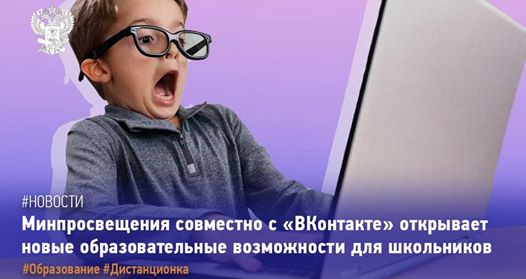 